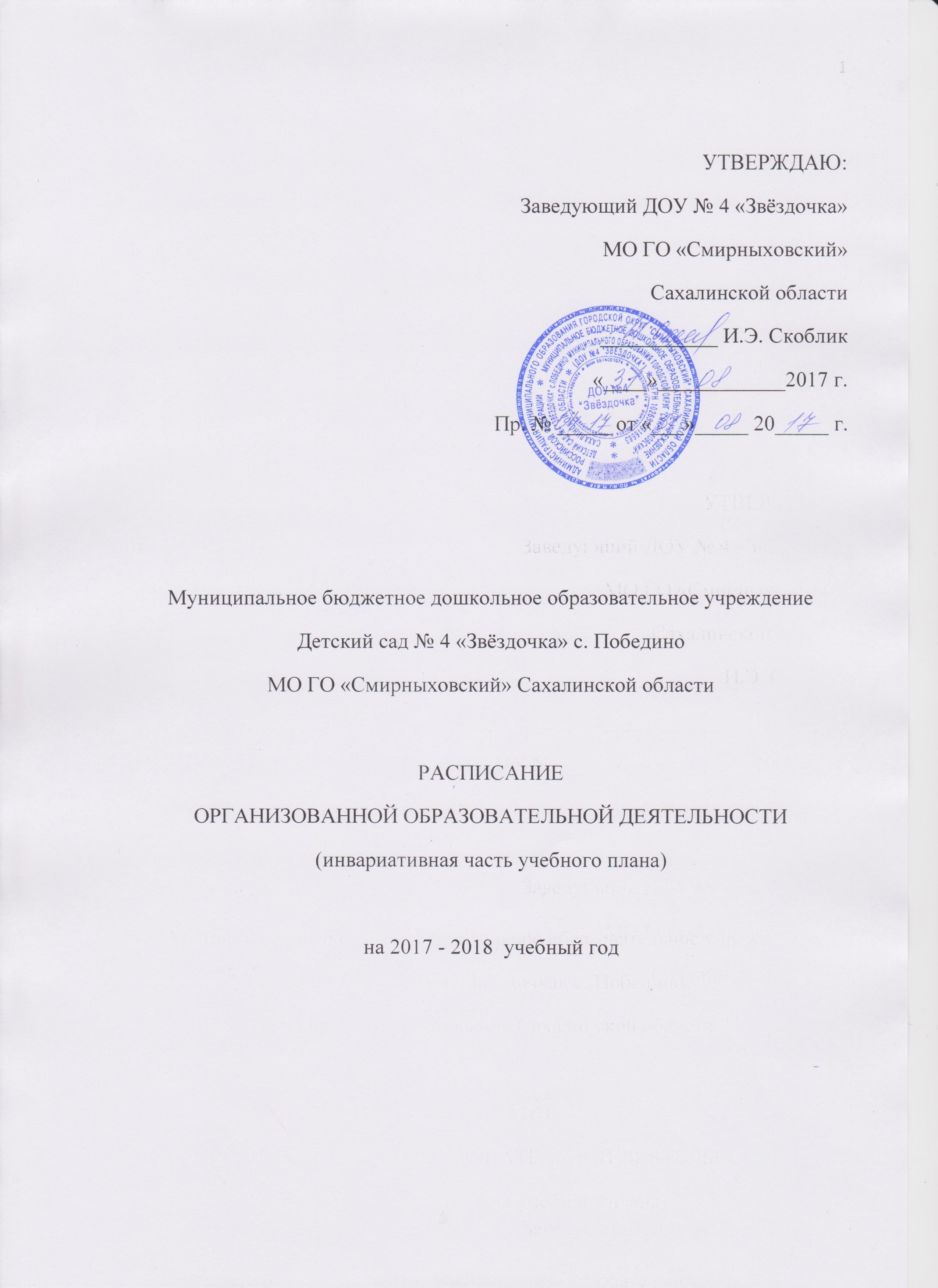 Пояснительная записка           Расписание организованной образовательной деятельности на 2017 - 2018 учебный год , муниципального бюджетного дошкольного образовательного учреждения детский сад № 4 «Звёздочка» с. Победино муниципального образования городской округ «Смирныховский» Сахалинской области ( далее ДОУ № 4 «Звёздочка» ), реализующего основную общеобразовательную программу дошкольного образования разработано на основании учебного плана на 2017-2018 учебный год.Расписание организованной образовательной деятельности второй группы раннего возраста от 2 до 3 летРасписание организованной образовательной деятельности разновозрастной группы от 3 до 5 летподгруппа – младшая группа ( 3- 4 года)Расписание организованной образовательной деятельности разновозрастной группы от 3 до 5 летподгруппа – средняя ( 4-5 лет)Расписание организованной образовательной деятельности разновозрастной группы от 5 до 7 летподгруппа – старшая ( 5-6 лет)Расписание организованной образовательной деятельности разновозрастной группы от 5 до 7 летподгруппа – подготовительная (6-7 лет)Дни неделиВид ООДВремя проведенияДлительность ООДпонедельникПознавательное развитие ( ФЦКМ/ФЭМП)9.10 - 9.2010 мин.понедельникХудожественно-эстетическое развитие ( музыка)9.30 - 9.4010 мин.вторникРечевое развитие ( развитие речи/ чтение художественной литературы)9.10 - 9.2010 мин.вторникФизическое развитие16.00 - 16.1010 мин.средаХудожественно-эстетическое развитие ( музыка)9.10 - 9.2010 мин.средаХудожественно-эстетическое развитие ( лепка/конструирование)9.30 - 9.4010 мин.четвергРечевое развитие ( звуковая культура речи)9.10 - 9.2010 мин.четвергФизическое развитие16.00 - 16.1010 мин.пятницаХудожественно-эстетическое развитие ( рисование)9.10 - 9.2010 мин.пятницаФизическое развитие9.30 - 9.4010 мин.ИТОГО учебной нагрузки в неделю – 10 занятийПознавательное развитие ( ФЦКМ/ФЭМП) -1 Речевое развитие ( развитие речи/ чтение художественной литературы) -1Речевое развитие ( звуковая культура речи) - 1Физическое развитие - 3. Художественно-эстетическое развитие ( музыка) - 2Художественно-эстетическое развитие ( рисование) – 1Художественно-эстетическое развитие ( лепка/конструирование) -1ИТОГО учебной нагрузки в неделю – 10 занятийПознавательное развитие ( ФЦКМ/ФЭМП) -1 Речевое развитие ( развитие речи/ чтение художественной литературы) -1Речевое развитие ( звуковая культура речи) - 1Физическое развитие - 3. Художественно-эстетическое развитие ( музыка) - 2Художественно-эстетическое развитие ( рисование) – 1Художественно-эстетическое развитие ( лепка/конструирование) -1ИТОГО учебной нагрузки в неделю – 10 занятийПознавательное развитие ( ФЦКМ/ФЭМП) -1 Речевое развитие ( развитие речи/ чтение художественной литературы) -1Речевое развитие ( звуковая культура речи) - 1Физическое развитие - 3. Художественно-эстетическое развитие ( музыка) - 2Художественно-эстетическое развитие ( рисование) – 1Художественно-эстетическое развитие ( лепка/конструирование) -11 час. 40 мин.Дни неделиВид ООДВремя проведенияДлительность ООДпонедельникПознавательное развитие ( ФЭМП)9.10 - 9.2515 мин.понедельникФизическое развитие9.40 - 9.5515 мин.вторникХудожественно-эстетическое развитие ( музыка)9.10 - 9.2515 мин.вторникХудожественно-эстетическое развитие ( рисование)9.40 - 9.5515 мин.средаРечевое развитие ( развитие речи/ чтение художественной литературы)9.10 - 9.2515 мин.средаФизическое развитие9.40 - 9.5515 мин.четвергПознавательное развитие ( ознакомление с предметным и социальным окружением)9.10 - 9.2515 мин.четвергФизическое развитие9.40 - 9.5515 мин.пятницаХудожественно-эстетическое развитие ( музыка)9.10 - 9.2515 мин.пятницаХудожественно-эстетическое развитие ( лепка/аппликация)9.40 - 10.5515 мин.ИТОГО учебной нагрузки в неделю – 10 занятийПознавательное развитие ( ФЦКМ)-1 Познавательное развитие ( ФЭМП)-1Речевое развитие ( развитие речи/ чтение художественной литературы) -1Физическое развитие- 3. Художественно-эстетическое развитие ( музыка) - 2Художественно-эстетическое развитие ( рисование) – 1Художественно-эстетическое развитие ( лепка/аппликация) -1ИТОГО учебной нагрузки в неделю – 10 занятийПознавательное развитие ( ФЦКМ)-1 Познавательное развитие ( ФЭМП)-1Речевое развитие ( развитие речи/ чтение художественной литературы) -1Физическое развитие- 3. Художественно-эстетическое развитие ( музыка) - 2Художественно-эстетическое развитие ( рисование) – 1Художественно-эстетическое развитие ( лепка/аппликация) -1ИТОГО учебной нагрузки в неделю – 10 занятийПознавательное развитие ( ФЦКМ)-1 Познавательное развитие ( ФЭМП)-1Речевое развитие ( развитие речи/ чтение художественной литературы) -1Физическое развитие- 3. Художественно-эстетическое развитие ( музыка) - 2Художественно-эстетическое развитие ( рисование) – 1Художественно-эстетическое развитие ( лепка/аппликация) -12 часа 30 мин.Дни неделиВид ООДВремя проведенияДлительность ООДпонедельникПознавательное развитие ( ФЭМП)9.10 - 9.3020 мин.понедельникФизическое развитие9.40 - 10.0020 мин.вторникХудожественно-эстетическое развитие ( музыка)9.10 - 9.3020 мин.вторникХудожественно-эстетическое развитие ( рисование)9.40 - 10.0020 мин.средаРечевое развитие ( развитие речи/ чтение художественной литературы)9.10 - 9.3020 мин.средаФизическое развитие9.40 - 10.0020 мин.четвергПознавательное развитие ( ознакомление с предметным и социальным окружением)9.10 - 9.3020 мин.четвергФизическое развитие9.40 - 10.0020 мин.пятницаХудожественно-эстетическое развитие ( музыка)9.10 - 9.3020 мин.пятницаХудожественно-эстетическое развитие ( лепка/аппликация)9.40 - 10.0020 мин.ИТОГО учебной нагрузки в неделю – 10 занятийПознавательное развитие ( ФЦКМ)-1 Познавательное развитие ( ФЭМП)-1Речевое развитие ( развитие речи/ чтение художественной литературы) -1Физическое развитие- 3. Художественно-эстетическое развитие ( музыка) - 2Художественно-эстетическое развитие ( рисование) – 1Художественно-эстетическое развитие ( лепка/аппликация) -1ИТОГО учебной нагрузки в неделю – 10 занятийПознавательное развитие ( ФЦКМ)-1 Познавательное развитие ( ФЭМП)-1Речевое развитие ( развитие речи/ чтение художественной литературы) -1Физическое развитие- 3. Художественно-эстетическое развитие ( музыка) - 2Художественно-эстетическое развитие ( рисование) – 1Художественно-эстетическое развитие ( лепка/аппликация) -1ИТОГО учебной нагрузки в неделю – 10 занятийПознавательное развитие ( ФЦКМ)-1 Познавательное развитие ( ФЭМП)-1Речевое развитие ( развитие речи/ чтение художественной литературы) -1Физическое развитие- 3. Художественно-эстетическое развитие ( музыка) - 2Художественно-эстетическое развитие ( рисование) – 1Художественно-эстетическое развитие ( лепка/аппликация) -13 часа 20 мин.Дни неделиВид ООДВремя проведенияДлительность ООДпонедельникПознавательное развитие ( ФЦКМ)9.10 - 9.3525 мин.понедельникХудожественно-эстетическое развитие ( рисование)9.50 – 10.1525 мин.понедельникФизическое развитие16.00- 16.2525 мин.вторникПознавательное развитие ( ФЭМП)9.10 - 9.3525 мин.вторникХудожественно-эстетическое развитие ( музыка)9.50 – 10.1525 мин.средаРечевое развитие ( развитие речи/ чтение художественной литературы)9.10 - 9.3525 мин.средаХудожественно-эстетическое развитие ( рисование)9.50 – 10.1525 мин.средаФизическое развитие16.00- 16.2525 мин.четвергПознавательное развитие ( экология)9.10 - 9.3525 мин.четвергХудожественно-эстетическое развитие ( лепка/аппликация)9.50 – 10.1525 мин.пятницаРечевое развитие ( развитие речи/ чтение художественной литературы)9.10- 9.3525 мин.пятницаХудожественно-эстетическое развитие ( музыка)9.50 – 10.1525 мин.пятницаФизическое развитие ( на свежем воздухе)11.00- 11.2525 мин.ИТОГО учебной нагрузки в неделю – 13 занятийПознавательное развитие ( ФЦКМ)-1 Познавательное развитие ( ФЭМП)-1Познавательное развитие ( экология)-1 Речевое развитие ( развитие речи/ чтение художественной литературы) -2Физическое развитие ( на свежем воздухе) -1Физическое развитие- 2. Художественно-эстетическое развитие ( музыка) - 2Художественно-эстетическое развитие ( рисование) – 2Художественно-эстетическое развитие ( лепка/аппликация) -1ИТОГО учебной нагрузки в неделю – 13 занятийПознавательное развитие ( ФЦКМ)-1 Познавательное развитие ( ФЭМП)-1Познавательное развитие ( экология)-1 Речевое развитие ( развитие речи/ чтение художественной литературы) -2Физическое развитие ( на свежем воздухе) -1Физическое развитие- 2. Художественно-эстетическое развитие ( музыка) - 2Художественно-эстетическое развитие ( рисование) – 2Художественно-эстетическое развитие ( лепка/аппликация) -1ИТОГО учебной нагрузки в неделю – 13 занятийПознавательное развитие ( ФЦКМ)-1 Познавательное развитие ( ФЭМП)-1Познавательное развитие ( экология)-1 Речевое развитие ( развитие речи/ чтение художественной литературы) -2Физическое развитие ( на свежем воздухе) -1Физическое развитие- 2. Художественно-эстетическое развитие ( музыка) - 2Художественно-эстетическое развитие ( рисование) – 2Художественно-эстетическое развитие ( лепка/аппликация) -15 часов 25 мин.Дни неделиВид ООДВремя проведенияДлительность ООДпонедельникПознавательное развитие ( ФЦКМ)9.10 - 9.4030 мин.понедельникХудожественно-эстетическое развитие ( рисование)9.50 – 10.2030 мин.понедельникФизическое развитие16.00- 16.3030 мин.вторникПознавательное развитие ( ФЭМП)9.10 - 9.4030 мин.вторникХудожественно-эстетическое развитие ( музыка)9.50 – 10.2030 мин.средаРечевое развитие ( развитие речи/ чтение художественной литературы)9.10 - 9.4030 мин.средаХудожественно-эстетическое развитие ( рисование)9.50 – 10.2030 мин.средаФизическое развитие16.00- 16.3030 мин.четвергПознавательное развитие ( ФЭМП)9.10 - 9.4030 мин.четвергХудожественно-эстетическое развитие ( лепка/аппликация)9.50 – 10.2030 мин.четвергРечевое развитие ( развитие речи/ чтение художественной литературы)16.00- 16.3030 мин.пятницаПознавательное развитие ( экология)9.10 - 9.4030 мин.пятницаХудожественно-эстетическое развитие ( музыка)9.50 – 10.2030 мин.пятницаФизическое развитие ( на свежем воздухе)11.00- 11.3030 мин.ИТОГО учебной нагрузки в неделю – 14 занятийПознавательное развитие ( ФЦКМ)-1 Познавательное развитие ( ФЭМП)-2Познавательное развитие ( экология)-1 Речевое развитие ( развитие речи/ чтение художественной литературы) -2Физическое развитие ( на свежем воздухе) -1Физическое развитие- 2. Художественно-эстетическое развитие ( музыка) - 2Художественно-эстетическое развитие ( рисование) – 2Художественно-эстетическое развитие ( лепка/аппликация) -1ИТОГО учебной нагрузки в неделю – 14 занятийПознавательное развитие ( ФЦКМ)-1 Познавательное развитие ( ФЭМП)-2Познавательное развитие ( экология)-1 Речевое развитие ( развитие речи/ чтение художественной литературы) -2Физическое развитие ( на свежем воздухе) -1Физическое развитие- 2. Художественно-эстетическое развитие ( музыка) - 2Художественно-эстетическое развитие ( рисование) – 2Художественно-эстетическое развитие ( лепка/аппликация) -1ИТОГО учебной нагрузки в неделю – 14 занятийПознавательное развитие ( ФЦКМ)-1 Познавательное развитие ( ФЭМП)-2Познавательное развитие ( экология)-1 Речевое развитие ( развитие речи/ чтение художественной литературы) -2Физическое развитие ( на свежем воздухе) -1Физическое развитие- 2. Художественно-эстетическое развитие ( музыка) - 2Художественно-эстетическое развитие ( рисование) – 2Художественно-эстетическое развитие ( лепка/аппликация) -17 часов